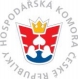 § 1Příspěvkový řád Hospodářské komory České republiky je jedním ze základních vnitřních dokumentů Hospodářské komory České republiky, který navazuje na zákon č. 301/1992 Sb., o Hospodářské komoře České republiky a Agrární komoře České republiky, v platném znění (dále jen „Zákon“).Pro ustanovení příspěvkového řádu Hospodářské komory České republiky (dále jen „Hospodářská komora“) platí vymezení pojmů uvedené v čl. 1 odst. 10 statutu Hospodářské komory.§ 2Příspěvkový řád je podle § 13 odst. 2 písm. d) Zákona schvalován sněmem Hospodářské komory jako jediný dokument platný v rámci Hospodářské komory, kterým se stanoví výše a způsob placení členských příspěvků členů Hospodářské komory.Příspěvky členů Hospodářské komoře jsou v souladu s § 18 Zákona jedním ze zdrojů financování Hospodářské komory, okresních komor a společenstev. Rozdělení výnosu z členských příspěvků mezi Hospodářskou komoru a příslušnou složku je určeno usnesením sněmu Hospodářské komory s platností na dobu neurčitou, pokud není tímto příspěvkovým řádem stanoveno jinak.Sněmem Hospodářské komory stanovená část členských příspěvků je vždy ponechána přímo u složek, které jsou pověřeny výběrem členských příspěvků pro Hospodářskou komoru; druhou stanovenou část (dle § 2 odst. 2) přijatých členských příspěvků jsou složky povinny postoupit dle odst. 6 Hospodářské komoře.Placení členských příspěvků je dle Zákona jednou ze základních povinností členů Hospodářské komory.Právnická nebo fyzická osoba přijatá v daném kalendářním roce za člena Hospodářské komory zaplatí členský příspěvek za tento kalendářní rok do třiceti (30) dnů od přijetí za člena Hospodářské komory, a to u té složky, kde byla přijata za člena Hospodářské komory. Člen Hospodářské komory přijatý ve 4. čtvrtletí kalendářního roku může ve lhůtě třiceti (30) dnů od přijetí za člena zaplatit členský příspěvek za daný kalendářní rok pouze ve výši jedné čtvrtiny ročního členského příspěvku, a to po dohodě s příslušnou složkou Hospodářské komory. V dalších letech je člen Hospodářské komory povinen, pokud nedohodne se složkou jiný termín splatnosti, zaplatit členský příspěvek vždy nejpozději do 15. března běžného kalendářního roku prostřednictvím složky, jejímž je členem. Společenstva začleněná do struktury Hospodářské komory jsou povinna vybrat členský příspěvek od každého svého člena, který je zároveň členem Hospodářské komory, a to ve výši dle § 3.   Složky jsou povinny zaslat Hospodářské komoře příslušnou platbu ve výši dle § 2 odst. 2, tj. odpovídající, sněmem Hospodářské komory stanovenou část členských příspěvků členů Hospodářské komory za běžný kalendářní rok dle § 3 odst. 1 až 3, přičemž odvodová povinnost složky činí za kalendářní rok nejméně 10 000 Kč, anebo ve výši dle § 2 odst. 7 až 9 (dále jen „Odvodová povinnost“) na účet Úřadu Hospodářské komory do 15. května, s případným doplatkem do 15. prosince každého kalendářního roku.   Pro stanovení výše Odvodové povinnosti za daný kalendářní rok podle dle § 2 odst. 7 jsou rozhodné údaje o přepočteném počtu zaměstnanců člena Hospodářské komory, uvedené v elektronickém seznamu členů (dále jen „CRM“) podle stavu k 31. prosinci předcházejícího kalendářního roku. Údaj o počtu zaměstnanců vkládá společenstvo do CRM na základě čestného prohlášení člena Hospodářské komory. U právnické nebo fyzické osoby přijaté v daném kalendářním roce za člena Hospodářské komory je pro stanovení Odvodové povinnosti za daný kalendářní rok rozhodný údaj o přepočteném počtu zaměstnanců uvedený v CRM podle písemné přihlášky za člena Hospodářské komory nebo podle stavu k datu začlenění společenstva. Neučiní -li člen Hospodářské komory čestné prohlášení o počtu svých zaměstnanců, je rozhodný údaj o evidenčním počtu zaměstnanců uvedený v aplikaci ARES – ekonomické subjekty k 31. prosinci předcházejícího kalendářního roku, který se automaticky nahrává do CRM. Nejsou-li v CRM uvedeny údaje o počtu zaměstnanců u všech členů společenstva k 31. prosinci předcházejícího kalendářního roku, je výše Odvodové povinnosti takového společenstva rovna výši Odvodové povinnosti za daný kalendářní rok pro společenstvo s celkově 60 000 a více zaměstnanci.Pokud členu Hospodářské komory v průběhu kalendářního roku členství v Hospodářské komoře zanikne, členský příspěvek ani jeho poměrná část se nevracejí.           § 3(1) Výše ročního členského příspěvku člena Hospodářské komory v závislosti na počtu zaměstnanců člena činí:	Fyzické osoby (kategorie dle registru ARES MF ČR – přepočítá se automaticky k 31. 12. předcházejícího kalendářního roku)Právnické osoby (kategorie dle registru ARES MF ČR – přepočítá se automaticky k 31. 12. předcházejícího kalendářního roku)Školy, spolky, příspěvkové, neziskové organizace aj.údaj o přepočteném počtu zaměstnanců člena Hospodářské komory, uvedený v CRM složkou podle stavu k 31. prosinci předcházejícího kalendářního roku, resp. podle pravidel obdobných postupu stanovenému v § 2 odst. 8. Není-li v CRM uveden údaj o počtu zaměstnanců člena Hospodářské komory k 31. prosinci předcházejícího kalendářního roku, je výše členského příspěvku takového člena rovna výši členského příspěvku za daný kalendářní rok pro člena s 1 000 a více zaměstnanci.Složka může jako projev solidarity se členem Hospodářské komory ve výjime čných případech a v zájmu Hospodářské komory dohodnout nižší členský příspěvek. V tom případě se však výše Odvodové povinnosti dle § 2 počítá z výše členských příspěvků dle § 3 odst. 1 až 3.Složka může v případě mimořádné, zejména živelní události požádat představenstvo Hospodářské komory o plné nebo částečné prominutí členských příspěvků svých člen ů za daný kalendářní rok. V žádosti složka vymezí okruh svých členů, jichž se žádost o prominutí týká, uvede důvody pro prominutí, navrhne rozsah prominutí (úplné nebo částečné) a v případě částečného prominutí konkrétní výši promíjené časti členského příspěvku. Složka žádost doručí Úřadu Hospodářské komory zpravidla před sestavením rozpočtu Hospodářské komory na daný kalendářní rok. Představenstvo Hospodářské komory při stanovení okruhu osob, jimž je příspěvek prominut, rozsahu prominutí a výše promíjené části v případ ě částečného prominutí není vázáno návrhy žádající složky, a pokud žádosti vyhoví, stanoví podrobnosti prominutí členských příspěvků za daný kalendářní rok. Prominutí členských příspěvků ve složce odpovídajícím způsobem sníží výši její Odvodové povinnosti. Zákon o daních z příjmů stanoví, kdy má členský příspěvek povahu nákladu (výdaje) ve smyslu zákona o daních z příjmů.§ 4Nabytím účinnosti tohoto příspěvkového řádu se ruší příspěvkový řád Hospodářské komory schválený sněmem Hospodářské komory dne 28. května 2015 a současně se ruší „Poplatkový řád Okresní hospodářské komory v Příbrami“ schválený shromážděním delegátů Okresní hospodářské komory v Příbrami dne 21. dubna 2009.Tento příspěvkový řád byl upraven v souladu s příspěvkovým řádem Hospodářské komory schváleným sněmem Hospodářské komory dne 16. září 2021.Tento příspěvkový řád byl schválen shromážděním delegátů Okresní hospodářské komory v Příbrami dne 20. dubna 2022 a nabývá účinnosti dnem 1. ledna 2023.člen bez zaměstnanců1 500 Kččlen s 1 až 9 zaměstnanci2 000 Kččlen s 10 až 49 zaměstnanci3 000 Kččlen s 50 až 249 zaměstnanci6 000 Kččlen s 250 až 999 zaměstnanci8 000 Kččlen s 1 000 a více zaměstnanci11 000 Kččlen bez zaměstnanců6 500 Kččlen s 1 až 9 zaměstnanci7 000 Kččlen s 10 až 49 zaměstnanci8 000 Kččlen s 50 až 249 zaměstnanci11 000 Kččlen s 250 až 999 zaměstnanci13 000 Kččlen s 1 000 a více zaměstnanci16 000 Kčškoly, spolky, příspěvkové, neziskové organizace aj.6 000 Kč